Пам'ятка учасника НМТ: що робити на тестуванні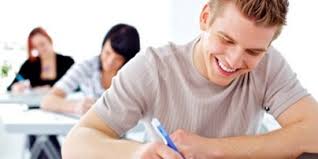 	Пропонуємо учасникам тестування алгоритм дій, ознайомлення з яким допоможе дізнатися про правила проведення тесту, відчути впевненість та комфорт при відвідуванні екзаменаційного центру.Допуск до екзаменаційного центруДля допуску до екзаменаційного центру учасник тестування має пред’явити паспортний документ та сертифікат, який необхідно роздрукувати з інформаційної сторінкит (https://osvita.ua/test/advice/64500/) самостійно напередодні тестування.Також необхідно мати запрошення. Воно може бути в онлайн-форматі, тобто учасник іспиту може завантажити запрошення на телефон і пред’явити для входу в ТЕЦ у такому вигляді.Кожен учасник тестування має право взяти з собою в аудиторію прозору пляшку води та ручку будь-якого кольору для роботи з чернеткою.Вхід до аудиторіїНа вході до екзаменаційного центру як в Україні, так і за кордоном, учасника зустрічатиме україномовний спеціаліст, який перевірить документи та повідомить номер аудиторії, де буде проходити тестування.Списки з прізвищами та розподілом за аудиторіями, якщо їх буде декілька, будуть вивішені на вході до центру.Учасник НМТ за вказівниками має пройти до вказаної аудиторії. В аудиторії фахівець центру вкаже місце за комп'ютером, яке має зайняти учасник тестування.Початок роботи над тестомПо завершенню інструктивної частини кожен учасник отримає логін і пароль для входу в систему.Увійшовши в систему, учасники тестування мають прочитати на екрані правила проходження тесту. Після цього учасник може розпочати виконання завдань тесту.Відлік часуВідлік часу починається з моменту, коли учасник увійшов до системи і ознайомився з правилами проходження тесту.Відлік буде постійно знаходитись перед очима учасника у тестовому вікні.Відлік часу при нетривалій повітряній тривозіУ разі оголошення повітряної тривоги, що триватиме незначний час, відлік часу буде призупинено на час вимушеної перерви. Час на проведення тестування не буде зменшений.Після завершення тривоги тестування буде продовжене у звичайному режимі з поновленням відліку часу, що наданий для проходження тесту.Робота з предметними блоками НМТПід час роботи із завданнями кожного предмета учасник має позначати відповідь, яка, на його думку, є правильною, та зберігати свою відповідь.	Якщо учасник впевнений у відповіді, він може одразу позначати її як правильну. У разі сумнівів учасник може занотувати номер питання і блоку на чернетці, щоб пізніше повернутися до цього завдання.	Учасники можуть виконувати завдання предметних блоків у будь-якому порядку, мають право пропускати завдання і повертатись до їх виконання у межах тестового часу.Використання чернеткиУ процесі виконання завдань кожен учасник тестування має право використовувати чернетку.З цією метою на столі у кожного учасника іспиту буде знаходитись чистий аркуш паперу, на якому можна буде робити будь-які обрахунки, позначки, нотатки, схеми тощо.За необхідності учасник може скористатися додатковою чернеткою. Чернетку можна буде взяти з собою після завершення тесту.Додаткові матеріали НМТУ тестовій системі будуть доступні додаткові довідкові матеріали з математики (http://osvita.ua/doc/files/news/862/86252/ZNO_Math_dovidkovy-materialy.pdf), хімії (http://osvita.ua/doc/files/news/882/88276/Hmiya_dovidkovi-materialy.pdf) та фізики (http://osvita.ua/doc/files/news/882/88273/Fizyka_dovidkovi-materialy.pdf).Під час тесту можна використати деякі формули та таблиці, дозволені процедурою. Ознайомитись з ними можна заздалегідь.Завершення тестуванняПісля того як учасник виконав усі завдання, необхідно натиснути кнопку «ЗАВЕРШИТИ ТЕСТУВАННЯ».Якщо учасник пропустив якісь завдання або не зберіг правильну відповідь, система видасть повідомлення, на які саме завдання у якому блоці не надана або не збережена відповідь.Учаснику варто повернутись до цих завдань та обрати відповіді, які, на його думку, є правильними. Ці відповіді треба зберегти.Після цього необхідно знов натиснути кнопку «ЗАВЕРШИТИ ТЕСТУВАННЯ».Якщо всі відповіді збережені, система повторно запитає, чи дійсно учасник хоче завершити тестування. Учасник має підтвердити свій намір, натиснувши «ТАК».Після цього тестування для учасника є завершеним.Отримання результатів НМТОдразу після підтвердження наміру завершити тестування учасник отримає на екрані результат з кожного з предметних блоків.Результат буде поданий у вигляді тестових балів, які набрав учасник НМТ з кожного предмета.Результати для вступу до закладів вищої освіти за шкалою 100-200 балів кожен учасник основної сесії НМТ отримає до 28 червня у своєму електронному кабінеті.Дізнатись результати за шкалою 100-200 балів кожен учасник може й самостійно, використавши таблиці переведення (https://osvita.ua/consultations/bachelor/86490/) тестових балів з усіх предметів, оприлюднені в Порядку прийому до закладів вищої освіти.Вихід з аудиторіїПісля того, як учасник отримав свої результати у тестових балах, він має підійти до інструктора та повідомити про завершення тестування.Потім він має поставити підпис у відповідному протоколі, і лише після цього забрати речі й залишити аудиторію.